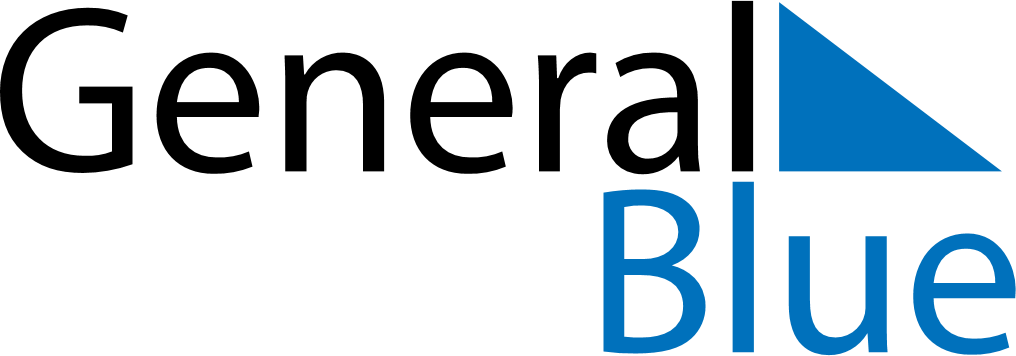 June 2027June 2027June 2027June 2027BoliviaBoliviaBoliviaSundayMondayTuesdayWednesdayThursdayFridayFridaySaturday123445678910111112Teacher’s Day13141516171818192021222324252526Andean Amazonian Chaqueño New Year27282930